１　図のように，鉄粉7gとの粉末4gをよく混ぜ合わせ，２本の試験管（A，B）に同量ずつ入れました。Aの試験管はそのままにしておき，Bの試験管はガスバーナーで混合物の上部を熱しました。次の問いに答えなさい。⑴　Bの試験管を熱して反応が始まったところで加熱をやめました。その後のようすについてに書きなさい。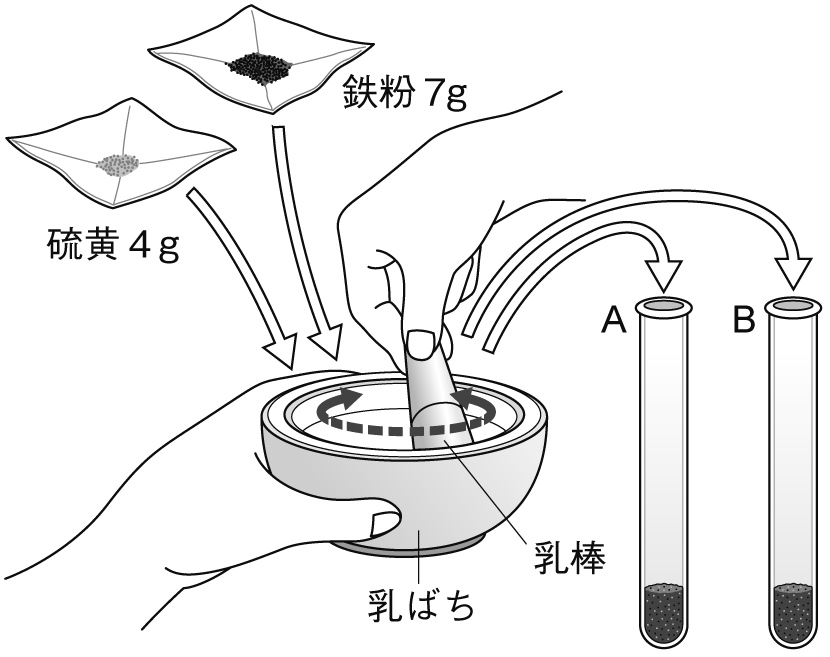 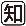 （　　　　　　　　　　　　　　　　　　　）⑵　反応が終わったあと，Aの試験管の中の物質とBの試験管の中の物質について調べました。①　フェライト磁石を近づけたとき，より磁石を引きつけるのはA，Bどちらの試験管の中の物質ですか。（　　　　　）②　Bの試験管を加熱し，反応させた後にできた物質は何でしょうか。（　　　　　　　　　　）③　試験管Bにうすい塩酸を加えたとき，どのようなにおいの気体が発生しますか。また，その気体名を答えなさい。におい（　　　　　　　　　　　　　　　　　　）気体名（　　　　　　　　　　）２　質量をはかったスチールウールに，図のようにガスバーナーを用いて火をつけ，燃やす前後の質量と比べました。次の問いに答えなさい。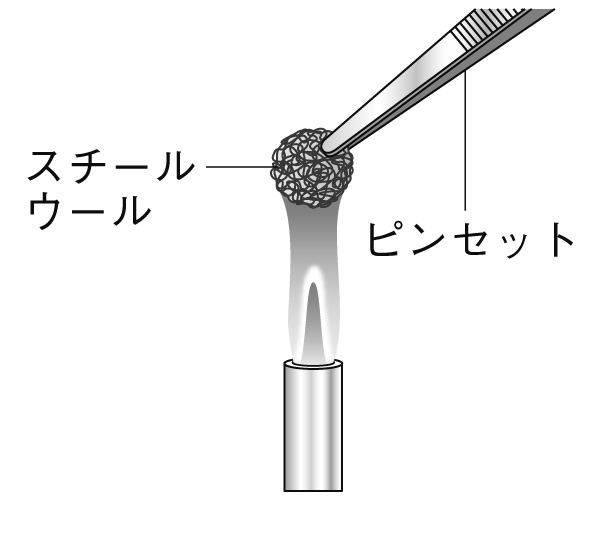 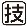 ⑴　反応後の質量は，反応前に比べてどうなりますか。理由と合わせて簡潔に書きなさい。質量（　　　　　　　　　　）理由（　　　　　　　　　　　　　　　）⑵　反応前と反応後の物質それぞれに電流が流れるか調べました。その結果を簡潔に書きなさい。（　　　　　　　　　　　　　　　　　　　　　　　　　　　　　　　　　　）⑶　反応前と反応後の物質をうすい塩酸に入れると，気体が発生するのはどちらでしょうか。（　　　　　　　　　　　　　　　）⑷　反応後の物質は何でしょうか。	（　　　　　　　　　　　　　　　　　　　　　　）